COMUNICATO STAMPACORONAVIRUS: STABILE L’INCREMENTO DEI NUOVI CASI. 
IN LOMBARDIA OLTRE IL 57% DEI POSITIVINEL PERIODO 15-21 LUGLIO CONTINUA A CALARE L’OCCUPAZIONE DEGLI OSPEDALI, MA NON IL NUMERO DEI NUOVI CASI CHE SI MANTIENE COSTANTE. L’ANALISI DEI DATI INDICA UNA CIRCOLAZIONE ENDEMICA DEL VIRUS CON FORTI DIFFERENZE REGIONALI: DEI 12.248 “ATTUALMENTE POSITIVI” IL 57,2% SONO IN LOMBARDIA, IL 29,5% SI DISTRIBUISCE TRA EMILIA ROMAGNA, LAZIO, PIEMONTE, VENETO E IL 13,3% NELLE ALTRE REGIONI. FONDAMENTALE MANTENERE I COMPORTAMENTI INDIVIDUALI RACCOMANDATI, IDENTIFICARE E ISOLARE I FOCOLAI E POTENZIARE L’ATTIVITÀ DI TESTING NEGLI AEROPORTI PER ARGINARE I CONTAGI DI RIENTRO DALL’ESTERO. 23 luglio 2020 - Fondazione GIMBE, BolognaIl monitoraggio indipendente della Fondazione GIMBE conferma nella settimana 15-21 luglio, rispetto alla precedente, uno stabile incremento dei nuovi casi (1.408 vs 1.388), a fronte di una lieve flessione del numero di tamponi diagnostici effettuati. Al tempo stesso i dati documentano un ulteriore alleggerimento della pressione sugli ospedali: al 21 luglio i pazienti ricoverati con sintomi (732) e, soprattutto, quelli in terapia intensiva (49) sono ormai un numero esiguo. In sintesi:Decessi: +89 (+0,3%)Terapia intensiva: -11 (-18,3%)Ricoverati con sintomi: -45 (-5,8%)Nuovi casi totali: +1.408 (0,6%)Tamponi diagnostici: -1.247 (-0,7%)Tamponi totali: -137 (-0,05%)«In questo contesto – afferma Nino Cartabellotta, Presidente della Fondazione GIMBE – non bisogna confondere il progressivo decongestionamento degli ospedali con l’azzeramento delle ospedalizzazioni». Infatti, i dati su pazienti ricoverati con sintomi e in terapia intensiva si riferiscono al numero dei posti letto occupati, ma non permettono di conoscere il numero di pazienti ricoverati e dimessi, per guarigione o decesso. Inoltre, alcune Regioni non conteggiano più tra i pazienti ospedalizzati quelli con negativizzazione del tampone, sottostimando complessivamente il carico ospedaliero correlato a COVID-19.A fronte della stabilità nell’aumento dei nuovi casi diagnosticati nell’ultima settimana rispetto alla precedente (+20) si documentano ampie variazioni regionali: in 8 Regioni i casi sono in riduzione, in 11 in aumento e in 2 sono stabili. Svettano l’incremento dei casi in Veneto (+172) e la riduzione in Lombardia (-184) e si rilevano moderate variazioni in aumento in Liguria (+44), Toscana (+30) e Campania (+28) e in riduzione nel Lazio (-46) e in Piemonte (-35) (tabella). «In quanto indicatore della diffusione del contagio – spiega Cartabellotta – abbiamo valutato la distribuzione geografica dei 12.248 casi attivi al 21 luglio, ovvero i casi “attualmente positivi” secondo la denominazione della Protezione Civile». Il 57,2% si concentra in Lombardia (7.010); un ulteriore 29,5% si distribuisce tra Emilia Romagna (1.297) Lazio (881), Piemonte (813), Veneto (624); i rimanenti 1.623 casi (13,3%) sono distribuiti in 16 Regioni e Province autonome (figura). Parametrando i nuovi casi alla popolazione residente, le Regioni che nella settimana 15-21 luglio fanno registrare il maggior incremento per 100.000 abitanti sono Emilia Romagna (5,99), Veneto (5,12), Liguria (5,09) e Lombardia (4,07).Dalla lettura complessiva dei dati emerge un quadro epidemiologico di circolazione endemica del virus con un incremento costante dei nuovi casi nelle ultime settimane, legati prevalentemente a nuovi focolai e a “casi di rientro” dall’estero.«Per la gestione ottimale di questa fase dell’epidemia – conclude il Presidente – restano indispensabili tre strategie. Innanzitutto, mantenere i comportamenti individuali raccomandati: dalle misure di igiene personale al distanziamento sociale, dall’uso della mascherina nei luoghi pubblici chiusi, o all’aperto quando non è possibile mantenere la distanza minima di un metro, all’evitare gli assembramenti. In secondo luogo continuare con la rigorosa sorveglianza epidemiologica per identificare e isolare i focolai. Infine potenziare l’attività di testing negli aeroporti per arginare i casi di rientro».Il monitoraggio GIMBE dell'epidemia di COVID-19 è disponibile a: https://coronavirus.gimbe.org 

CONTATTI
Fondazione GIMBEVia Amendola 2 - 40121 Bologna 
Tel. 051 5883920 - Fax 051 4075774 
E-mail: ufficio.stampa@gimbe.orgTabella: nuovi casi settimana 15-21 luglioFigura: casi attivi al 21 luglio 2020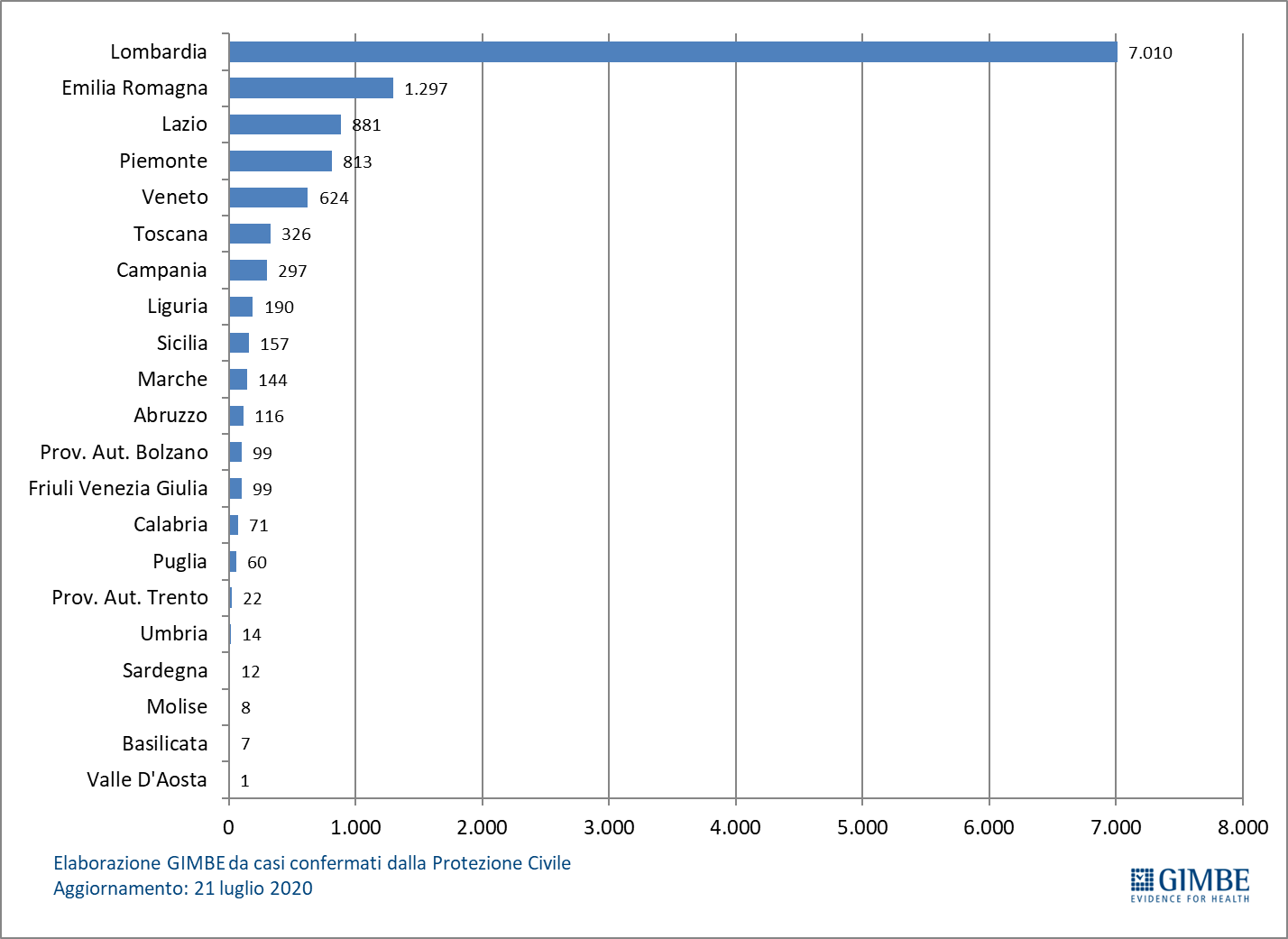 RegioneVariazione casi rispetto 
alla settimana precedenteTotale 
nuovi casiNuovi casi per 
100.000 abitantiVeneto+1722515,12Liguria+44795,09Toscana+30541,45Campania+28601,03Sicilia+12310,62Friuli Venezia Giulia+9201,65Puglia+9150,37Umbria+691,02Prov. Aut. Trento+5101,85Emilia Romagna+22675,99Sardegna+250,30Basilicata020,36Valle D'Aosta000,00Molise-100,00Abruzzo-3161,22Marche-680,52Calabria-9231,18Prov. Aut. Bolzano-15112,07Piemonte-35380,87Lazio-461001,70Lombardia-1844094,07